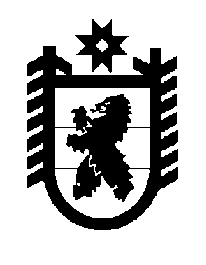 Российская Федерация Республика Карелия    ПРАВИТЕЛЬСТВО РЕСПУБЛИКИ КАРЕЛИЯРАСПОРЯЖЕНИЕот 24 апреля 2015 года № 252р-Пг. Петрозаводск Внести в состав Межведомственной комиссии по вопросам организации отдыха, оздоровления и занятости детей в Республике Карелия, утвержденный распоряжением Правительства Республики Карелия 
от 20 июля 2010 года № 319р-П (Собрание законодательства Республики Карелия, 2010, № 10, ст. 1327; 2011, № 5, ст. 730; № 12, ст. 2097; 2012, № 12, ст. 2314; 2013, № 7, ст. 1364), следующие изменения:1) включить в состав Межведомственной комиссии следующих лиц:Баканчук А.А. – начальник управления администрации Петрозаводского городского округа (по согласованию);Зиновьев А.В. – начальник управления Министерства здравоохранения и социального развития Республики Карелия;Зинкова Е.А. – ведущий специалист  Министерства здравоохранения и социального развития Республики Карелия;Михалев Н.Н. – заместитель председателя общественной организации «Объединение организаций профсоюзов в Республике Карелия» 
(по согласованию);Мокуров С.М. – главный специалист Министерства здравоохранения и социального развития Республики Карелия;Соколова О.А. – заместитель Министра здравоохранения и социального развития Республики Карелия, заместитель председателя Межведомственной комиссии;  2) указать новую должность Улич В.В. – заместитель Главы Республики Карелия по социальным вопросам, председатель Межведомственной комиссии;3) исключить из состава Межведомственной комиссии Антохину С.В., Лопаткину А.В., Петеляеву И.В., Петрову И.Л., Полищук В.Ю., 
Савину М.В., Серба Е.И., Филина В.Г.           ГлаваРеспублики  Карелия                                                                А.П. Худилайнен